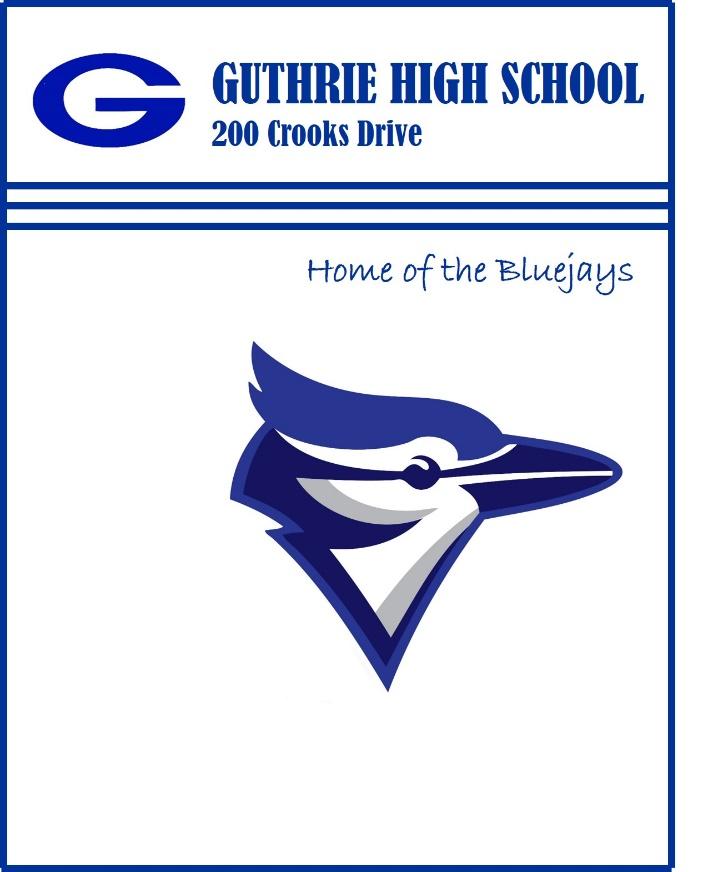 ADMINISTRATIONBOARD OF EDUCATIONJennifer Bennett-JohnsonTravis SalleeTina SmedleyJanna PiersonE. Sharon WattsGina DavisTerry PenningtonDISTRICT OFFICE:  282-8900Dr. Mike Simpson, Superintendent of SchoolsMrs. Michelle Chapple, Chief Financial OfficerMr. Doug Ogle, Assistant SuperintendentMs. Carmen Walters, Director of Federal Programs / Elementary EducationGUTHRIE PUBLIC SCHOOLS’ MISSION STATEMENTIt is the mission of the Guthrie Public Schools to empower all students with the tools necessary to become productive members of society through a cooperative effort between student, home, school, and communityEXIT OUTCOMESGUTHRIE HIGH SCHOOL PARENT-STUDENT-TEACHER COMPACTWe at Guthrie High School are committed to providing the best education possible for each of our students.  It is our goal to give every child the opportunity to reach his/her full potential in intellectual, emotional, and physical growth.  We know that learning can take place if there is a combination of effort, interest, and motivation on the part of the school, the home, and the community working toward that end.  This compact is a voluntary agreement and a promise of commitment to help your student progress in school, promoting his/her achievement.  We believe that this agreement can be fulfilled through our team effort.AS A STUDENT I AGREE TO:Come to school ready to learn and work hard.Bring necessary materials, completed assignments, and homework.Know and follow the school and class rules.Communicate regularly with my parents and teachers about my school experiences so that they can help me be successful in school.Respect the school, classmates, staff, and families.AS A PARENT I AGREE TO:Provide a quiet time and place for homework and monitor TV viewing.Ensure that my child attends school every day, gets adequate sleep, regular medical attention, and proper nutrition.Regularly monitor my child’s progress in school.Participate at school in activities such as decision making, volunteering, and/or attending parent-teacher conferences.Communicate the importance of education and learning to my child.Respect the school, staff, students, and families.AS A TEACHER I AGREE TO:Teach classes through interesting and challenging lessons that promote student achievement.Endeavor to motivate my students to learn.Have high expectations and help every child to develop a love of learning.Communicate regularly with families about student progress.Provide a warm, safe, and caring learning environment.Provide meaningful assignments to reinforce and extend learning.Participate in professional development opportunities that improve teaching and learning and support the formation of partnerships with families and communities.Actively participate in collaborative decision making and consistently work with families and my school colleagues to make schools accessible and welcoming places for families which help each student achieve the school’s high academic standards.AS A TEAM, WE CAN WORK TOGETHER TO CARRY THIS OUT!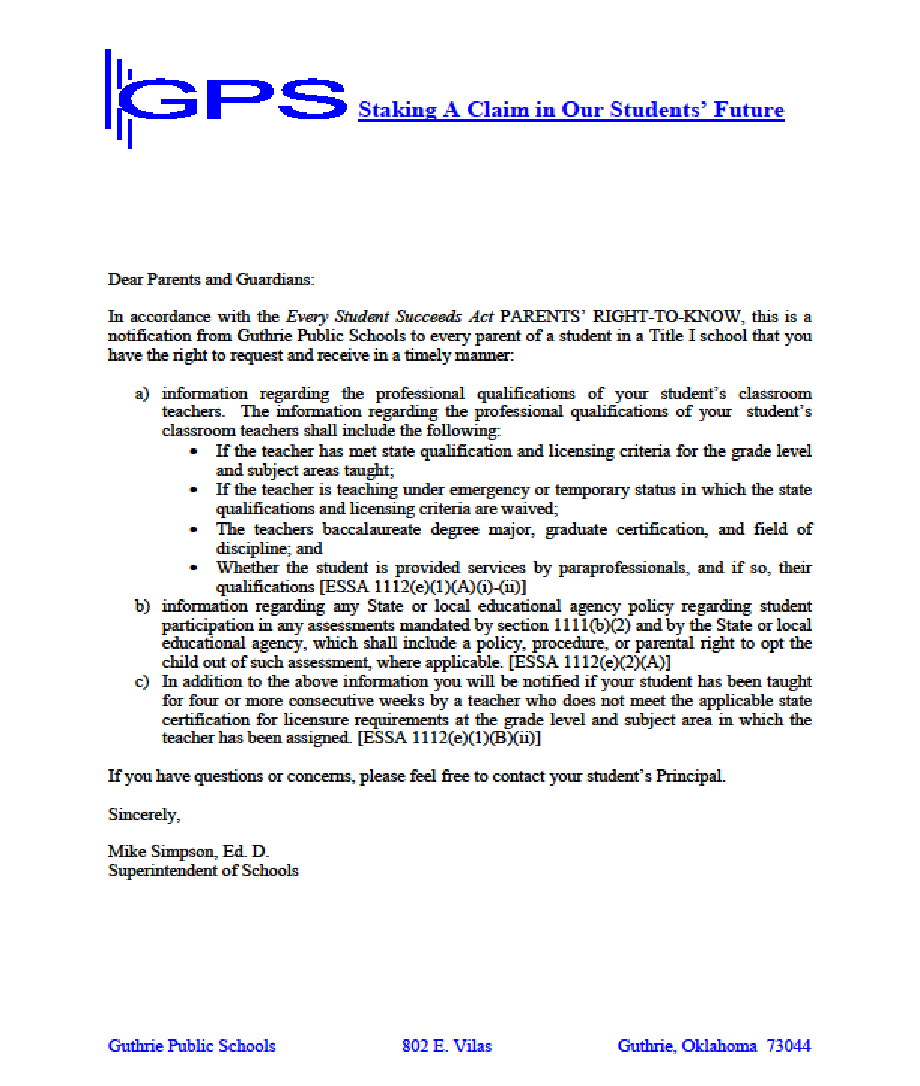 ATTENDANCEThere is a close relationship between academic success and school attendance.  Good attendance habits learned and developed in school will be carried over into the world of work.  The rewards for good attendance at GHS are increased learning and an increased probability that students will be successful.  Of equal importance is the development and practice of dependability and punctuality (two essential skills in the world of work.)  Most important is the need to attend in order to learn from both teacher and classmates.  To our knowledge, no student who had perfect attendance has ever failed in learning.Parents can monitor a student’s attendance through the District’s online gradebook portal.Definition of an absence:An absence is defined as any time a student misses a class period during the school day.  Notification of an absence by parents:By state statute, it is the duty of the parent or guardian of a student to notify the school concerning the cause of any absence.  This should be done as early as possible on the day the student misses school.  School personnel with make every reasonable effort to notify the parent or guardian via an automatic calling system of an absence for any part of the school day unless the parent or guardian notifies the school of such absence.  It is important for a student to accept responsibility for his/her behavior.  Accordingly, if a student is out of school without his/her parent’s permission, he/she may receive a zero for all work missed.  An absence of this nature is known as an UNEXCUSED absence.Unexcused absence:Examples of but not limited to:Leaving campus and not checking out and receiving an early dismissal slip;Presenting an unacceptable verification or note for an excused absence; (see Excused Absence)Failing to have parent/guardian authorization;Oversleeping;Missing the bus or having car trouble.Any unexcused absence becomes an Unexcused Truancy if it is not cleared within 48 hours by parent or documentation.Absences for Extracurricular Activity:An absence for a student who has to miss school for a Guthrie High School activity will be counted as an activity absence.  This absence will not count toward administrative failure.  Students should pay close attention to the state’s ten-day activity absence policy.College Visits:Guthrie High School seniors are given two days per year to visit a college of their choice, which could include residual ACT dates or college enrollment.  This absence does not count against the ten-day rule, administrative failure, or semester test exemptions.  Documentation from the school visited may be required upon the student’s return.Parent-Verified Absence:A parent must make contact by phone or in person to the Attendance office.A parent notifying the office does not make the absence a documented absence (see below).Documented AbsenceA documented absence is necessary to keep the student out of administrative failure.  A documented absence can be defined as: a doctor’s note (document must be original; faxes must be received directly from the doctor’s office);a court document;funeral information (immediate family).The Attendance Office must have this documentation; if not, the absence will count as an unexcused absence, which counts towards administrative failure.Documentation must be turned in within five days of the absence or it will not count as a documented absence.  The principal will make the determination if circumstances prevented the absence from being cleared within the time limit.The principal will make the final determination as to whether or not an absence is excused or unexcused and the acceptability of documentation.Attendance Reports:High School students may request an attendance report from the Attendance Office.  A parent may come in and pick up an attendance report at any time in the Attendance Office.Attendance Codes:The following is a list of attendance codes as they pertain to student absences.AB – personal business.  If appropriate documentation is submitted, this will be changed to an AD.AC – college day.  Seniors may use two college days per year.AD – documented absence.  This does not count against the student’s nine (9) allowable absences.AM – medical.  If appropriate documentation is submitted, this will be changed to an AD.AR – vo-tech absence.  Attendance taken at vo-tech is turned in to GHS for attendance recording.AU – unaccounted for.  Student is absent and was not called in by a parent.EG – testing.  This is not counted as an absence.EI – in school suspension.  This is not counted as an absence.TU – tardy.EC, ED, EE, EF, EL, EN, EO, ES, EX – these codes are on- or off-campus student activities and are not counted as an absence.BEFORE AND AFTER SCHOOLBuilding hours will be posted outside the Office.  No student will be in the building before or after these hours unless requested by a teacher or participating in a supervised activityCAFETERIAStudents are expected to behave in an appropriate manner while in the cafeteria.  Students are responsible for maintaining their table, the area around their table, and for disposing all trays, plates, and trash in the designated cans.Cafeteria Guidelines:Students will be required to present ID numbers to purchase meals.There will be no charging of meals in the cafeteria.Students may deposit additional money to their account balance any morning before school.Checks will be accepted for the full amount only.  No change can be given.  Payment can be made anytime online via the PaySchools link on the Guthrie Public Schools’ website.Free or reduced accounts cannot be used more than once per day and can only be used by the appropriate owner.Ala Carte is CASH only.Extra items are CASH only.Cashiers are not allowed to make change without a purchase.Federal and state laws govern reimbursable meals to the following:Breakfast must be 3 or 4 items.Lunch must be 3 to 5 items.Infractions of cafeteria rules (i.e., cutting in line, leaving your tray/plate on the table, leaving your table dirty, throwing objects, etc.) will result in cafeteria duty clean up or lunch detentions.No food deliveries will be allowed on campus during the school day with the exception of parents bringing food to their own student.CELL PHONES / STUDENT POSSESSION OF WIRELESS COMMUNICATION DEVICESStudents may possess a cellular telephone while on school premises and while in transit under the authority of the school.  The term “cell phone” includes but is not limited to cellular phones, mobile phones, VoiP, iPhones, smart phones, smart watches, internet phones, or similar devices.  Students will keep cellular telephones turned off and out of sight during scheduled class time and during all school or school-related activities.  During these times, students shall be restricted from text or picture messaging, calling, electronic mailing, instant messaging, uploading, downloading, gaming, web surfing, accessing social networking sites, or using any features or applications installed on communication devices.  Students may only use cellular telephones before and after school and at lunch or during break periods.  Likewise, students may use cellular telephones while attending a function sponsored or authorized by the school, subject to the same restrictions applicable to instructional periods.  Due to safety concerns, the use or display of earbuds or headphones while on campus, with the exception of use during online coursework, is prohibited.  The use of earbuds or headphones during extra-curricular activities is up to the discretion of the activity sponsor.Disciplinary Actions:1st Offense:  phone or ear device is confiscated.  The phone will be returned at the END of the session.Subsequent Offenses:  device confiscated and the Office will administer additional discipline ranging from community service to out-of-school suspension.Failure to surrender a device upon request will result in a three (3) day out-of-school suspension.CHANGE OF ADDRESSAny change of address or telephone number should be reported to the Attendance Office.  Any phone number changes for the School Messenger system should be turned in immediately to the North Office.CHEATING / PLAGIARISMCheating will be considered the act or intent of giving or gaining knowledge for an assignment or test or to answer by fraudulent means.Consequences:The penalty for cheating will be a zero for the assignment or test.  Frequent acts of cheating will require further consequences as per teacher discretion.Plagiarism is the intention or accidental use of another’s ideas, words, or writing as one’s own without appropriate documentation or relying too heavily on outside resources for the completion of an assignment.Disciplinary Action:1st Offense:  parents will be notified and a grade of “0” for the assignment or test will be given.2nd Offense:  above consequences apply plus a 1-day suspension3rd Offense:  grade of “0” for assignment or test plus a 3-day suspension4th Offense:  loss of credit in the respective class for the semester.CHECKING OUT PROCEDUREIf it is necessary for a student to leave school, notification to the Attendance Office by the parent/guardian is required before the student will be allowed to check out.  Students must sign out in the Attendance Office before leaving campus.  Upon returning to school, the student is required to check back in at the Attendance Office.  Failure to comply with this procedure may result in disciplinary actions.  Students are only allowed to use the office telephone in case of illness or emergency.Guthrie High School operates under a closed campus policy.  Leaving campus without permission during lunch will result in disciplinary action from the Attendance Office.  A student cannot check out during the lunch period UNLESS:A parent guardian comes to the Office and checks the student out.  orThe student is leaving for the remainder of the day.CONCURRENT ENROLLMENTA junior or senior enrolled at Guthrie High School is eligible to participate in enrollment at high school and college simultaneously.  Permission must be obtained by the principal and is subject to current Oklahoma State Department of Education regulations.  See the Course Selection Handbook for complete information.DANCESDances will held periodically during the school year under the direction of various Guthrie High School organizations.  Only those students enrolled at Guthrie High School are eligible to attend; junior high school age students will not be allowed to attend.  All students wanting to attend prom who do not attend Guthrie Schools must be pre-approved by the Principal.Any student attending a school-sponsored dance, including the Junior-Senior Prom, will be subject to a BAC (Breath Alcohol Content) Test.Students are not allowed to gather in the parking lot or cars or drive around the parking lot during a dance.  Once students leave the dance, they are to leave the school grounds / dance site.  No readmission is allowed once students leave the dance site.DRESS CODE AND APPEARANCEThe educational process includes preparing students to deal with rules and laws outside the school setting.  By recognizing that appropriate dress is an issue which is addressed in the “real world” by workplace requirements or professional standards and expectations, students have an opportunity to learn that what is acceptable and appropriate in one situation is not acceptable in other situations.  Clothing that may be fun or appropriate on the weekend may not be appropriate for school.  Standards of dress are provided so clothing does not distract from the educational process.  It is hoped that a minimum amount of time and effort is spent on enforcement; however, it is the responsibility of the student and parent to adhere to these guidelines.APPEARANCE:All students are required to wear shoes.  House shoes, house slippers, cleated shoes, or wheeled shoes are not permissible in the school building.Skirts, dresses, and shorts should be no shorter than the longest fingertip when held at sides.  The length of these items must be the appropriate length all the way around the body.Leggings and other stretchy clothing are allowed but should be covered by an outer garment that reaches the longest fingertip when held at sides.  The length of these items must be the appropriate length all the way around the body.Headwear is not to be worn in the building.  This includes, but is not limited to, hats, bandanas, earmuffs, and hair picks.The principal may make exceptions for spirit days or special activities.Examples of inappropriate attire are, but are not limited to:Clothing that inappropriately exposes the body.Clothing that allows undergarments to be visible.Pants with holes/rips/tears above the longest fingertip point of the thigh.Clothing that exposes the midriff.Shirts not long enough to be tucked in or to drop two (2) inches below the waistline without tugging or stretching the shirt.Sleeveless shirts, blouses, and dresses whose straps are not at least one dollar bill’s width.Sleeveless shirts, blouses, and dresses not fitted under the arm.Shirts not worn on both shoulders.Mesh jersey or fishnet type clothing unless a t-shirt or other appropriate lining is underneath.Pants below the waistline.  Pants, sweats, skirts, or shorts rolled at the waist.Sunglasses (including when worn as headwear.)Bandanas.Gang related attire or paraphernalia.Clothing, badges, jewelry, or other items advertising drugs, alcohol, tobacco products or practices.  Clothing, badges, jewelry, or other items reflecting messages of a suggestive, immoral, derogatory, hateful, or vulgar nature.Apparel identifying a student as “security,” “staff,” “police,” or comparable position.Onesie pajamas.Blankets used as coats.Chains or “spikes” on clothing, attached to wallets, or worn as a necklace or bracelet.Clothing not worn in accordance with the design (such as both straps being worn on overalls, or legs on pants being worn at their full length.)Clothing that is excessively baggy or long, including trench coats.Any clothing that disrupts the learning atmosphere of the school is prohibited.  Clothing with possible implied meanings, intended or not, may be offensive and will fall under this policy.DRESS CODE POLICY:When a student has worn inappropriate clothing to school, the parent(s) of the student will be contacted.  The student will be sent home to change clothing, or parents may be requested to bring appropriate clothing to school.  If parent(s) are unavailable, the student will be assigned to in-school supervision.  Time missed in procuring appropriate clothing will count as an unexcused tardy or absence in accordance with the attendance policy.DRIVER’S LICENSE VERIFICATION.The Department of Public Safety requires all high school age applicants to obtain from their school a verification of attendance.  These can be picked up in the Attendance Office.  Students must allow 24 hours’ notice for processing.  If a student is testing in the summer, it is recommended the request for school attendance verification be made before the end of the school year.  The same rule will apply in verifying Reading Proficiency.DRUGS AND ALCOHOLIt is the policy of the Guthrie Public Schools that no student shall possess, use, transmit, share, provide, sell, conspire to sell or possess, be in the chain of sale or distribution or be under the influence of any prohibited or controlled substance including a/an narcotic drug, illicit drug, hallucinogenic drug, amphetamine, barbiturate, marijuana or any other controlled substances, alcoholic beverage or non-intoxicating beverage (defined by law, i.e. 3.2 beer).  Counterfeit drugs (turkey drugs), drug paraphernalia and chemicals which provide a mood-altering effect are included as controlled substances.  Illicit drugs include steroids, and prescription and over-the-counter medications being used for an abusive purpose.  This prohibition applies to competitions, on school transportation, on school premises, at school functions, school-sponsored activities, performances, contests, athletics competitions, during lunch, or while under the supervision of school personnel.  This policy is adopted in compliance with the Drug-Free Schools and Communities Act Amendments of 1989.It is the responsibility of all school personnel to report suspected violations of this policy to an administrator.  The administrator will notify the parents, impose appropriate consequences according to the discipline policy, and report the incident to the local authorities.  School discipline will be imposed independent of any court action.  A confidential drug/alcohol report, completed by the administrator, will be sent to the Superintendent or his/her designee and to the Drug Free Schools office.Any student violating this policy and his/her parents will be provided a list of resources and encouraged to obtain drug/alcohol education, counseling, and/or chemical dependence treatment as appropriate and at the parent’s expense.Copies of this Policy shall be provided to all students and their parents at the beginning of each school year.CONSEQUENCES FOR STUDENT VIOLATION OF DRUG/ALCOHOL POLICYConspiracy/Chain/Sale/Distribution/Delivery of Drugs or Alcohol (for personal gain, monetary privilege or gain): Student will be suspended out of school for the remainder of the current semester and all of the succeeding semester.Possession/Use/Sharing/Being Under the Influence of Drugs or Alcohol:Students suspected of being under the influence may be subject to a field sobriety test conducted by a member of law enforcement.  Failure to comply will result in first offense disciplinary action.First Offense:   Ninety (90) day out-of-school suspension (1 semester equivalency)A thirty (30)-day suspension may be granted if the student and the parents/guardians agree to the following:to meet with the District Counseling Service representative;to obtain, from a licensed practitioner, an alcohol/drug use assessment which may recommend counseling, education, treatment, and/or drug testing.  The cost of any assessment or recommended counseling, education, treatment, etc. will be the sole responsibility of the student’s parent or guardian.2.  Second Offense:  Suspension out-of-school for the remainder of the current semester and all of the succeeding semester.Nothing in this policy is intended to limit or restrict the ability of the School District to take other disciplinary action against a student in a particular case in accordance with other policies governing student discipline.  A school principal or the principal’s designees may devise an appropriate disciplinary plan for an individual student relating to the substance abuse in question and may submit that plan to the Superintendent, Superintendent’s designee, or principal for approval.  If such disciplinary plan is approved by the Superintendent, Superintendent’s designee, or Principal it may be implemented for the student in question.NOTE:  Procedural Due Process Rights:  For ALL out-of-school suspensions, the due process steps outlined in the GPS Policy Manual and this handbook will govern administrative procedures to be followed in the enforcement of this policy.REPORTING STUDENT SUBSTANCE ABUSEThe Board recognizes the complexity of problems which may be associated with student substance abuse.  The concern is for the well-being and best interests of students at all times.  Therefore, the following procedure will be utilized by teachers and administrators in reporting students who appear to be under the influence, as defined by law, of:  low-point beer, alcoholic beverages, or controlled dangerous substances.  This policy is adopted in compliance with Oklahoma Statue tit. 70§24-138.When it appears to a teacher or administrator that a student may be under the influence of low-point beer, alcoholic beverages, or controlled substances (drugs), the teacher or administrator will report the matter in writing to the school principal or his/her designee.  Whenever possible, the teacher or administrator should attempt to obtain a corroborative observation from another teacher or administrator.The report of the teacher or administrator will state the date, time, and place of the incident.  It will also describe the actions of the student or other circumstances from which the teacher or administrator concluded that the student appeared to be under the influence of low-point beer, alcoholic beverages, or controlled substances.DUE PROCESSA. SUSPENSION OF TEN DAYS OR LESSAn appeal to the building level Appeals Committee can be requested, by letter, to the school principal within five (5) calendar days after the principal's out-of-school suspension decision is received by the student and/or his or her parent.  The out-of-school decision becomes final and non-appealable if a request for appeal is not received within the time frame described above.Upon receipt of the appeal request, the principal shall confirm that the student's out-of-school suspension falls within the category out-of-school suspensions for which an appeal to the Appeals Committee is authorized to hear.  If for any reason the short-term out-of-school suspension is extended beyond ten (10) school days prior to the committee hearing, the procedures applicable to the long-term out-of-school suspension must be followed.The Appeals Committee will conduct an investigation, in an informal manner, and make a decision (by majority vote) as to the guilt or innocence of the student and the reasonableness of the term of the out-of-school suspension.  The Appeals Committee reserves the right to amend, rescind, or alter the length of suspension based on its findings. The decision of the Appeals Committee shall be final and non-appealable.B. SUSPENSION IN EXCESS OF TEN DAYS:1. 	A parent or student may appeal the out-of-school suspension decision of the principal to the Superintendent of Schools. 2.	An appeal must be submitted to the Superintendent of Schools, or designee, at 802 East Vilas, Guthrie, OK.3.	If no appeal is received within five (5) calendar days from the parent or student, the principal's decision will be final.4.	The Superintendent reserves the right to amend, rescind, or alter the length of suspension based on the findings of the investigation.EARLY GRADUATIONGuthrie High School affords an early graduation opportunity to highly motivated and high achieving students.  To apply for early graduation, a student must have:Completed a credit check with the Senior Counselor.Completed a meeting with the student, the parent/guardian, and the principal.Maintained a current grade point average of 3.5 (non-weighted.)Achieved an ACT score of 25 or above.Obtained a written recommendation from a previous instructor.Placed an application on file with the building principal before October 1 of the student’s senior year, with documentation of all the above criteria.Applicants will be notified in writing when a decision is made.FIELD TRIPSIt is a privilege and honor for Guthrie Public School students to attend and represent our school at various activities through the course of the year.  Students must be academically eligible to participate in any school activity.  School dress code standards apply to all field trip activities.  Inappropriate behavior on these trips may warrant severe disciplinary action.  Students must ride the school bus to and from the activity.  During any trip, major inappropriate behavior (such as curfew being broken) may result in the student:Being sent home at his/her own expense.Suspension from school for an appropriate amount of time.Loss of the privilege to go on any future school trips.FIGHTING / ASSAULTFighting will not be tolerated at Guthrie Public Schools due to a chance of injury and/or property damage.  Fighting is defined as any situation in which there is participation in an incident involving physical violence.  Assault is defined as a physical act and/or an act, criminal or tortuous, that threatens physical harm to a person, whether or not actual harm is done.  Disciplinary action will be taken by the administrator if either persons involved fit the above definition.  Parents of a student that has been suspended out of school must attend a conference with the principal before the student is allowed to return to his/her regular classes.  If a student participates in a fight, the following may apply, and Administration reserves the right to modify any discipline consequences.Disciplinary ActionFIGHTING1st Offense: suspension from school for five (5) consecutive days. (See Suspension Policy.)2nd Offense:  suspension from school for ten (10) consecutive days.  (See Suspension Policy.)3rd Offense:  suspension from school for the remainder of the semester.ASSAULT1st Offense:  suspension from school for fifteen (15) days.  (See Suspension Policy.)2nd Offense:  suspension from school for forty-five (45) days. (See Suspension Policy.)3rd Offense:  suspension from school for the remainder of the year.  (See Suspension Policy.)Students who film a fight at school and promote the video online may be disciplined under both policies as the administrator deems appropriate.Any student who engages in a fight may be subject to review and/or fine by the District Attorney’s Office.FINANCIAL OBLIGATIONIt is the policy of the Guthrie Public Schools to not charge fees for classes.  However, students may be expected to pay for special projects, materials, and activities (i.e., art, science lab fees, elective classes, etc.) FIREWORKSFireworks are not permitted while students are attending school, on school premises, or at school-sponsored activities.  Any student in violation of said policy will face immediate disciplinary actions.FOOD AND DRINKNo glass bottles are allowed in the building at any time.  Only water bottles are allowed at or near any computer station.GAMBLINGNo gambling in any form will be allowed at Guthrie High School at any time.GANG CODE / NON-SCHOOL SANCTIONED ORGANIZATIONSThe following are prohibited at Guthrie High School during the school day and at all school events (home and away):Possession, wearing, use, distribution or displaying of any sign, symbol, badge, color, or other item that is evidence of affiliation with, or membership in, an organization that is a gang or an organization that is not sanctioned (approved of) by the school administration.Students will not be permitted to wear pants below the waistline (sagging and bagging.)The wearing of headgear that would associate a student with an organization that is not sanctioned by the school.  This includes caps, bandanas, handkerchiefs, shoestrings, or any other item associated with gang-related behavior.Participation in any act, either verbal or non-verbal, to include gestures, expressions, handshakes, signs, etc., that may indicate an affiliation with, or membership in, an unsponsored, unacknowledged organization.Participation in any act that may further the interest of such an organization, including but not limited to, membership, writing or inscribing graffiti, messages, symbols or signs on school property.Violation of this policy will result in disciplinary actions up to and including the suspension for the current semester and the following semester and filing of criminal charges, depending on the severity of the infraction.GRADE CLASSIFICATION Students who are enrolled as regular high school students are classified as follows: Freshmen:  have completed less than 4 units/creditsSophomores:  must have successfully completed four (4) units/creditsJuniors:  must have successfully completed eleven (11) unitsSeniors:  must have successfully completed seventeen (17) units and have attended high school for six semesters. Classification requirements must be met by the first day of classes for the fall semester.  Students not meeting the required number of credits will be reclassified to the lower grade level at the beginning of the school year and may remain at that level for the entire year.GRADING SYSTEMProgress reports will be given to students periodically throughout the school year.  Parents and students are also encouraged to monitor grades through the District’s online gradebook system.  Final report cards may be picked up at the high school beginning the first week of June.  The report cards contain an academic grade and an attendance summary.  Please check each area carefully to determine progress.  A:  90-100B:  80-89C:  70-79D:  60-69F:  59 or BelowNC – No Credit (attendance non-compliance)Pre AP, AP, and College Concurrent courses will be weighted on a 5.0 scale.Mid-term and semester finals will not count for more than 20% of a student’s grade.GUIDANCE SERVICESGuidance services will be available for all students.  The principals, counselors, and teachers are ready to provide personal, educational, and vocational counseling and guidance whenever it is needed.  The counselors are available to help with problems.  Students are assigned to the following counselors:Mrs. Annie Chadd: Senior Class and Sophomores A-LMs. Maggie Wade – Junior Class and Sophomores M-ZMrs. Kristi Blakemore – Freshman ClassHALL PASSESStudents are not permitted in the halls during class periods unless they are accompanied by a teacher or have hall pass from an authorized staff member.  The pass must contain the student’s name, the date, destination, time, and staff member’s signature.HEALTH & MEDICATIONIf a student is injured or becomes ill at school, he/she should report to the North Office and a parent/guardian will be notified.It is the policy of the Guthrie Public Schools that NO drugs or medication of any kind (including aspirin and similar products) except those prescribed by a physician, will be given to a student by school employees.ILLNESS AND MEDICATIONWe request you adjust your student’s schedule to eliminate the need to take medication during the school day.  In the event it is necessary for a student to use medication during the school day, the following procedure will be followed:All medication, appropriately labeled by the pharmacy or physician as to the name of the medication, dosage instructions, doctor’s name, and prescription date, is to be brought to the Main Office secretary upon arrival at school.  A Medication Authorization form dated and signed by the parent/guardian, must accompany the medication giving the student’s name, dosage amounts, specific dosage times, and other instructions if necessary.   This form is available on the district’s website in the Parent Backpack or at the school’s office.  Confirmed asthmatic patients with a notes from the physician may keep their inhalers with them.  If you do not wish to send a large bottle of medication to school, we suggest you ask your pharmacist to label an additional, smaller container for use at school.  A log of the student’s medication will be kept at the school office.NON-PRESCRIPTION MEDICATION is NOT allowed at school.  If a student needs to take a non-prescription medication, a parent/guardian must come to the Main Office to administer the medication.HOMEBOUND POLICYTeachers are responsible for assigning adequate homework for their respective subjects.  It is the student's responsibility to acquire the assignment and make up any work that is missed.  Work being sent will be contingent upon work being returned weekly.HONOR ROLLSEach semester those students making a 4.0 (+) will be placed on the Superintendent's Honor Roll. Those students having no grade(s) below a "C" and with a 3.5 – 3.99 average or better will be placed on the Principal's Honor Roll.  Students must receive credit in all classes enrolled in to be eligible for an Honor Roll.INTIMIDATION / HARASSMENT (No-Bully Law)Intimidation, threats, or harassment directed toward other students will not be tolerated.  All students are expected to treat others with respect at school, at school activities, and at other extracurricular activities.Bullying will not be tolerated.  Please refer to the GPS Policy Manual Section F-31:  Policy Prohibiting Harassment, Intimidation and Bullying Procedures for Combating These Behaviors.Disciplinary Action:1st Offense: parent conference/phone contact and suspension from school for three (3) consecutive days.  (See Suspension Policy.)2nd Offense:  parent conference/phone contact and suspension from school for five (5) consecutive days.  (See Suspension Policy.)3rd Offense:  Suspension for the remainder of the semester and the following semester.  (See Suspension Policy.)LEWD AND/OR IMMORAL BEHAVIORImmoral and/or lewd behavior will not be tolerated.  Infractions will result in administrative disciplinary action.Examples of inappropriate behavior are, but are not limited to:WritingsDrawingsPicturesMagazinesInternet / Computer / System PeripheralsLOCKERSLockers will be assigned upon student request.  STUDENTS, DO NOT GIVE YOUR LOCKER COMBINATION TO ANOTHER STUDENT.  Each student is responsible for keeping his/her locker clean and neat.  Any vandalism, including stickers or writing on lockers, is prohibited.  Violations will result in paying replacement costs and administrative disciplinary action.Pursuant to Title 70 O.S. 1987 §24-102, students have no reasonable expectation for privacy rights from school officials in regard to school lockers, desks, or other school property.LUNCHWe operate a CLOSED CAMPUS.  Students must stay in a supervised location from the time they arrive until dismissed.  The cafeteria offers many choices.  Milk may be purchased in the cafeteria.  Snacks (i.e. chips and drinks) are available at the vending machines.Food deliveries will be allowed on campus only if delivered by a parent or guardian through the Main Office.  All persons delivering food must check in at the Main Office.  In addition, a parent may pre-coordinate with the administration for a special occasion arrangement.  The Main Office will call the student to the office to pick up his/her lunch during the student’s lunch period.Leaving campus without permission during lunch will result in disciplinary action from the Attendance Office.  A student cannot check out during the lunch period unless:A parent/guardian comes to the North Office and checks the student out.orThe student is leaving for the remainder of the day.MERIDIAN TECHNOLOGY CENTERJuniors and seniors (and sophomores for qualifying programs) may enroll at Meridian Technology Center.  Students enrolled at Meridian Tech will receive a maximum of four (4) units of credit through Guthrie High School for that work.  Four (4) hour blocks accomplish this in the a.m. and p.m. classes.  Students who drop classes at Meridian Tech will lose those credits. High School students attending Meridian Technology Center are provided transportation.  Students will not be allowed to drive private vehicles to and from Meridian Technology Center.NATIONAL HONOR SOCIETYTo be a member of the National Honor Society, a student’s grade point average must be 3.5 or higher on a 4.0, unweighted, scale.  For the high school NHS, averages are based on all grades received, including those during the freshman year.  High school eligibility begins the second semester of the sophomore year (as per National Honor Society guidelines) and with a teacher recommendation required for prospective members.  All students are expected to meet other criteria, including leadership, service, and character.OFF LIMITS AREASOff limits areas will be outlined during a student’s first day of class.  Infractions will be dealt with in the Office.OKLAHOMA STATUTESAction(s) defined as crimes under OKLAHOMA STATUTES may result in suspension if the student commits the acts while in attendance at school, en route to / from school, on school premises, or at school-sponsored activities.  Students may also be suspended with said suspension for the remainder of the semester and for the following semester on the first offense for the following:Assault and battery of a school official.Possession of a dangerous weapon or facsimile (with or without intent to do bodily harm.)For example:KnivesFirearms and/or facsimiles (including cap guns)ExplosivesMetal objects (chains, brass knuckles, etc.)ClubsSharp or pointed instrumentsParticipation in an illegal demonstration on school property.Students will be suspended for three (3) to five (5) days for the first offense and may be suspended from school for the remainder of the semester and for the following semester on the second offense for the following:Verbal assault directed toward a school official.Defying, or failure to comply with, a school official.Inciting a fight.Failure to identify oneself.PARENT CONFERENCES WITH TEACHERSParent-Teacher Conferences are arranged through a teacher, counselor or administrator.  Parents should phone or email to avoid conflicting appointments.PLEDGE OF ALLEGIANCE / NATIONAL ANTHEMThe Pledge of Allegiance and the National Anthem of the United States of America will be given at various times during the school year.  It is the student’s right not to participate, but the student MUST remain quiet, attentive, and respectful to the rights of others during the ceremony.PROFANITYProfanity and/or obscene gestures will not be tolerated while attending school, on school premises, or at school-sponsored activities.Disciplinary Action:1st Offense:  before or after school community service2nd & Subsequent Offenses:  parent contact and possible student suspensionProfanity used while in conversation with a staff member will result in community service assignment.If the profanity is directed toward a staff member, it will be classified as a verbal assault.   (See Oklahoma Statutes in Policy Section.)PROFICIENCY-BASED PROMOTIONAll K-12 students are eligible to advance one or more levels in designated curriculum areas if they perform at 90% or higher on assessments designated by the Guthrie Public School District.  This type of curriculum advancement is proficiency-based promotion.Upon request of a student, parent, or educator, a student will be given the opportunity to demonstrate proficiency in one or more areas of the core curriculum as identified in  Title 70 O.S. §11-103.6Core areas are as follows:Social Studies, Language Arts, Mathematics, Science, Languages, and the Arts.Proficiency will be demonstrated by testing with the Oklahoma Proficiency Tests by Riverside, Edgenuity online final exams, or with district approved, teacher-created criterion referenced tests.  In addition, a performance demonstration will be required in language arts, foreign language, and the arts.  Lab sciences at the high school will require performance of relevant laboratory techniques.More details can be obtained from the district policy on Proficiency-Based Promotion E-22A found on the district’s website or from the site principal.PROGRESS REPORTSProgress reports are sent home at various times throughout the year. Parents are encouraged to regularly monitor student progress via the online grading portal.PUBLIC / PERSONAL DISPLAY OF AFFECTIONPersonal Displays of Affection will not be tolerated.  Infractions will result in disciplinary action and counseling.RACIAL SLURSIt makes no difference if the racial slurs are in jest or in earnest.  “Flag words” are also considered racial slurs.Disciplinary Action:1st Offense:  Three (3) consecutive days suspension.  (See Suspension Section.)2nd Offense:  Five (5) consecutive days suspension.  (See Suspension Section.)3rd Offense:  Five (5) consecutive days to one (1) year suspension.  (See Suspension Section.)SCHOOL ACTIVITIESStudents who misbehave (i.e., run, roam, harass, fail to cooperate with school officials) at school activities will be dismissed from the activity without a refund and can face additional administrative action.SECURITYWhile every attempt will be made to protect property, all cars should be locked and valuables left at home.SEXUAL HARASSMENTSexual harassment is any type of verbal / physical abuse of a sexual nature.  Suggestive comments, unwanted touching, obscene hand / body gestures, suggestive notes, etc., would be considered sexual harassment.  Since this covers a wide degree of offenses, the punishment on the first offense will range from three (3) days suspension to suspension for the remainder of the semester and the following semester.  Also see Unwanted Touching section.SIGNSAll signs posted in Faver School must be approved by the Administration.  Any signs posted improperly will be removed.SOLICITINGNo soliciting or selling may be done in the school without approval of the building principal.  Only fundraising activities approved by the Board of Education are allowed.STUDENT ID BADGESStudent ID badges will be issued upon request.  If a student loses his/her badge, a replacement cost of $5 will be incurred, and the student will be responsible for making arrangements through the Main Office to have a replacement badge made.STUDENT SEARCHSchool personnel have the authority to detain and search, or authorize the search of, any student upon suspicion the student is in violation of District policy.STUDENT WELFARE / CHILD ABUSEEmployees of the Guthrie Public Schools are required by law to report suspected child abuse victims to the Department of Human Services.  In suspected cases of physical and sexual abuse, local authorities may question the victim at the school site without the principal obtaining permission from the victim’s parent/guardian.SUBSTITUTE TEACHER POLICYFailure to comply with school rules while under the direct supervision of a substitute will result in immediate administrative disciplinary action.SUSPENSIONSIt is the philosophy of the Guthrie Public Schools that no student be permanently suspended from school unless every means has been exhausted in trying to teach the student respect for policies and guidelines of the school.However, when it is evident a student has no interest in an education, is a behavior problem, or is a chronic truant, the Administration must take action suspending said student in the best interest of the school as a whole.Out-of-school suspensions shall be served on consecutive school days until completed.A student will not be allowed to participate in any school activity during the time of the suspension and until the day following the last day of the suspension.Any student who has accumulated in excess of three (3) suspensions for attendance or disciplinary action may be suspended for the remainder of the semester, for the following semester, or longer if allowed by law in extreme cases.While serving a suspension, a student will not be allowed on campus or allowed to attend or participate in any school-sponsored activity.  If this policy is violated, a suspension of three (3) days, the remainder of the current semester, and/or the following semester will be added to the current suspension.  While suspended or in “In-School Supervision” (ISS) a student may not take part in any school activity including extracurricular practices.TARDIESAny time missed from class is to be made up.TELEPHONE USAGEClassroom phones are not to be used by students.  Messages will be delivered to students as necessary.TESTING FOR INITIAL PLACEMENT OF HOME SCHOOLED / NON-STATE ACCREDITED SCHOOL STUDENTSWhen a student transfers in from home or non-state accredited schools, they will be placed at the last level reached in an accredited high school.  If proof is presented that home or non-state accredited private courses have been taken, testing will be given to that level.The following rules apply:Testing is by appointment only.Passing scores on the test(s) will be 90%.  If the test(s) is (are) passed by at least that score, credit will be given on the high school transcript.If the test(s) is (are) not passed, the student will be placed at the level last attained in a state accredited school.Placement testing is given only once per subject.If no testing is requested, the student will be placed at the ninth grade entry level or at the level indicated by their last state accredited school transcript.Testing will be scheduled through a guidance counselor.TESTING OUT OF CLASSES Upon the request of the student, parent, guardian, or educator, a student will be given opportunity to demonstrate proficiency in one or more areas of the core curriculum.Tests will be by appointment only.  The contact point for testing will be in the Guidance Counselor’s Office.Qualifying students are those who are legally enrolled in Guthrie High School.The passing scores will be 90% with no retest during the same testing period.  Tests will cover:the entire course content.Oklahoma Academic Standardsthe subject matter taught at Guthrie High School.No one will be allowed to test out of any class for which they have already taken a more advanced class in the same subject area.A passing grade will result in the course being put on the transcript for credit but with no letter grade.  Credit for graduation will be given as a class passed.Failure to demonstrate proficiency will not be noted on the transcript.THEFTTheft will not be tolerated.1st Offense:  Parent conference, suspension from school for three (3) days, and replacement / reimbursement by student / parent, or charges may be filed.2nd Offense:  Parent conference, suspension from school for five (5) days, and replacement / reimbursement by student / parent, or charges may be filed.3rd Offense:  Suspension for the remainder of the semester and for the following semester, and replacement / reimbursement by student / parent, or charges may be filed.THROWING OBJECTSDue to obvious danger, throwing of any objects (including snowballs and ice balls) will not be tolerated.  If an item is thrown that could cause damage or injury, the penalty will be the same as fighting; the exception is if a serious injury is caused then the student may be suspended for the remainder of the semester and/or for the following semester.TOBACCOIn compliance with State Laws of Oklahoma, it shall be the policy of the Guthrie Board of Education that the use of, or possession of, tobacco products (including smokeless tobacco), including paraphernalia, synthetic cigarettes (Vapes, electronic) in any form, by students while attending school, in/on school premises, and at school-sponsored activities is prohibited.Any student in violation of said policy will face immediate disciplinary action and a possible citation from the Oklahoma ABLE Commission.1st Offense:  Parent conference / phone contact and suspension from school for five (5) consecutive days.  (See Suspension Policy.)2nd Offense:  Parent conference / phone contact and suspension from school for ten (10) consecutive days.  (See Suspension Policy.)3rd Offense:  Suspension for the remainder of the semester, or suspension for the remainder of the school year.  (See Suspension Policy.)TRANSCRIPTSTranscripts will be provided free of charge to transferring students and yearly graduates.  Official transcripts are processed at the Guthrie High School Registrar’s Office. Please allow twenty-four (24) hours working time to process.  Transcripts will reflect all classes attempted.  If a class is repeated, both grades will be represented on the transcript.  Final transcripts will not be available until approximately two weeks after the close of the school year.TRANSPORTATIONAll bus-riding students must complete a Bus Rider Registration form and adhere to the Bus Rider Guidelines as set forth by the Guthrie Public Schools Transportation Department.  Since the bus driver is fully responsible for matters of safety, he/she is given full authority over all students on his/her bus.  Students are to ride only the bus assigned to them.  The Transportation Department must approve any changes.  Misbehavior endangers the safety of the riders and the driver.  Since school transportation is a PRIVILEGE, a student may be required to walk or provide their own transportation.TRUANCYAfter the 10th consecutive day of unauthorized absence, students are truant and dropped from attendance rolls.TRUANCY LAWParents can be fined if they allow students to remain absent from school.  Under the State Truancy Law, the district must report truancy to the District Attorney.  Penalties may be assessed by the Logan County District Court.UNAUTHORIZED ABSENCEA student who fails to check out when leaving school anytime during the school day, leaves class without permission, or does not report to a specific location is subject to disciplinary action.Disciplinary action will include, but not be limited to:1st Offense:  Parent Contact2nd Offense:  Parent Contact & 1-day suspension3rd Offense:  Parent Contact & 3-day suspension4th Offense:  Parent Contact &  5-day suspensionAny further offenses may result in suspension for the remainder of the semester and possibly the following semester.UNWANTED TOUCHINGAny situation in which one student makes aggressive contact in any manner on another student.1st Offense:  three (3) day suspension2nd Offense:  five (5) day suspension3rd Offense:  ten (10) day suspensionAlso see Sexual Harassment Section.UNWRITTEN REGULATIONSEach year, there are a few things including some “fads” that appear on our campus.  We are not listing these, nor are we making a regulation to cover all of the problems that may arise.  When a fad begins on the campus and a “nuisance” develops, we shall immediately eliminate the nuisance.VALEDICTORIAN AND RANK IN CLASS A valedictorian is defined as a student who has achieved the highest degree of academic excellence in school.  To be considered for valedictorian status, students must be enrolled at Guthrie High School at the beginning of their senior year.Candidates for Valedictorian must be students of good character.  Therefore, they must not have had any disciplinary record of suspension and must not have earned any NC’s (No Credit) on their transcript.  In order to be considered for Valedictorian, students must have taken at least one AP or college concurrent enrollment course, or the highest level core class for which they are eligible, from each of the four core subject areas (English, Math, Science, and Social Studies.)  Coursework to be considered must be transcribed before second semester of a student’s senior year, unless exception has been granted in advance by the high school principal.PreAP, AP, and approved college concurrent enrollment courses will be scored on a 5.0 grading scale.  Students maintaining a 4.0 GPA  will be recognized as a valedictorian for scholarship purposes.  The students with the highest and second highest GPAs in the graduating class will speak at commencement exercises.If any of the aforementioned regulations are compromised between May 1st and the date of graduation, the Valedictorian candidate may forfeit his/her recognition of said academic distinction.VANDALISM AND OTHER OFFENSESAny student committing an act of vandalism, theft, or forgery is subject to suspension.  Damaged or stolen school property must be paid for or replaced by the offending student.  The use or possession of stink bombs and/or any other object that would be detrimental to the educational process or that might disrupt any event, class, etc., will also be considered vandalism.  Offenses listed above may result in more severe penalties of suspension.  Suspensions may range from ten (10) days to the remainder of the semester and the following semester, and/or appropriate civil action.VEHICLES
    CAMPUS SPEED LIMIT IS 5 M.P.H.Every vehicle must be parked inside the designated area and not be moved or used from arrival until departure at the end of the school day.  The school will accept no responsibility for theft or vandalism of vehicles; all cars should be locked and valuables removed upon arrival at school.  All student drivers must have a valid driver’s license.  No one is to be parked in any fire lane.Parking will be on a first come, first serve basis, and students must park in the lot west of the main building.  Failure to comply may result in disciplinary action.Vehicles may be towed if drivers do not abide by the parking regulations, and/or loss of parking/driving privileges may result.  Students leaving their cars in the parking lot when going on a field trip, school-sponsored event, or overnight will follow parking regulations.  However, the school will not assume or accept any responsibility for the vehicle.If a student drives on a dirt/grassed area, parks somewhere other than the student parking lot, parks in a fire lane (marked by a red line), or parks in an area that is not marked as a parking spot, he/she may be subject disciplinary measures.Students are not allowed in the parking lot or in parked cars during the school day.  Each vehicle is to be registered with the Main Office by the student and obtain a parking permit at enrollment.  Parking permits may be purchased for $20.  Students who do not get their license until second semester may purchase a permit for $15 if purchased within 30 days of the issue date of their license.  Failure to acquire a decal, improper parking, or any driving infraction may result in your vehicle being towed at the owner’s expense.  Any towing fee will be at the car owner’s expense.VENDING MACHINESVending machines are provided for your convenience.  They are to be used only at the appropriate times and not during class time.  All vending machines are “use at your own risk.”VISITORSAll visitors must report to the Main Office or North Office, sign in, and wear a visitor badge in the building.  We cannot accommodate student visitors during the school day.  Parents, if you need to talk with your student, report to the Main Office for assistance.  Visitors with infants must remain in the Main Office.WEAPONSStudents should not bring any type of instrument to school that can be used as a weapon or tool which could be used to deface or vandalize school property. The following instruments may be considered weapons:KnivesFirearms and/or facsimiles including cap guns, etc.Explosives and/or facsimilesMetal Objects (chains, brass knuckles, etc.)ClubsSharp or pointed instrumentsStun gunsChemical spraysViolations of this policy will result in administrative action.  See the Oklahoma State Statutes section.  Students may be suspended for up to one (1) calendar year for violation of this policy.WEATHERIn the event school is closed or starting late due to inclement weather, parents are asked to listen to local radio and television stations.  When possible, the District’s website will also be updated to include the newest information.If weather conditions deteriorate during the school day and it becomes necessary to dismiss school early, the Superintendent will notify the local radio and television stations.  When possible, the update will also be included on the District’s website.  Please remember to not phone the school to ask about closing or dismissal information.  This will keep our telephone lines open in case of an emergency.WITHDRAWAL FROM SCHOOLWhen a student must withdraw from Guthrie Public Schools during the term, he/she must report to the Faver Office then to the GHS Registrar on the morning of the day he/she leaves to begin formal withdrawal from school.  There will be a 24-hour turnaround time to receive grades and clearance from teachers.  Students will not be cleared for withdrawal until a parent or guardian has made contact with the registrar and all textbooks and school property have been returned.  Once records have been received with grades and clearance from each teacher, the library, and the cafeteria the student will be cleared for withdrawal.  A transcript of the student’s work will be forwarded, upon request, to the new school.DISTRICT, STATE, & FEDERAL POLICIESAIDS PREVENTION EDUCATIONAcquired Immune Deficiency Syndrome (AIDS) prevention education shall be taught in the public schools of this state.  AIDS prevention education shall be limited to the discussion of the disease AIDS and its spread and prevention.  Students shall receive such education at the option of the local school district:a minimum of once during the period from grade five through grade six;a minimum of once during the period from grade seven through grade nine; anda minimum of once during the period from grade ten through grade twelve.The State Department of Education shall develop curriculum and materials for AIDS prevention education in conjunction with the State Department of Health.  A school district may also develop its own AIDS prevention education curriculum and materials.  Any curriculum and materials developed for use in the public schools shall be approved for medical accuracy by the State Department of Health.  A school district may use any curriculum and material which have been developed and approved pursuant to this subsection.School districts shall make the curriculum and materials that will be used to teach AIDS prevention available for inspection by the parents and guardians of the students that will be involved with the curriculum and materials.  Furthermore, the curriculum must be limited in time frame to deal only with the factual medical information for AIDS prevention.  The school districts, at least one (1) month prior to teaching AIDS prevention education in any classroom, shall conduct for the parents and guardians of the students involved during weekend and evening hours at least one presentation concerning the curriculum and materials that will be used for such education.  No student shall be required to participate in AIDS prevention education if a parent or guardian of the student objects in writing to such participation.AIDS prevention education shall specifically teach students that:engaging in homosexual activity, promiscuous sexual activity, intravenous drug use, or contact with contaminated blood products is now known to be primarily responsible for contact with the AIDS virus;avoiding the activities specified in paragraph 1 of this subsection is the only method of preventing the spread of the virus;sexual intercourse, with or without condoms, with any person testing positive for human immunodeficiency virus (HIV) antibodies, or any other person infected with HIV, places that individual in a high risk category for developing AIDS.The program of AIDS prevention education shall teach that abstinence from sexual activity is the only certain means for the prevention of the spread or contraction of the AIDS virus through sexual contact.  It shall also teach that artificial means of birth control are not a certain means of preventing the spread of the AIDS virus and reliance on such methods puts a person at risk for exposure to the disease.The State Department of Health and the State Department of Education shall update AIDS education curriculum material as newly discovered medical facts make it necessary.ASBESTOS MANAGEMENT PLANIn accordance with federal law, Guthrie Public Schools has been inspected and approved for asbestos management.  Asbestos plans are available for viewing during regular school hours, Monday through Friday, by contacting the Director of Operations at the Maintenance Department, located at 200 Crooks Drive, Bldg #4, Guthrie, OK.CELEBRATE FREEDOM WEEK Act 682 of 2003 created “Celebrate Freedom week” in public schools the week in which November 11 falls.  This law was created to educate students about the sacrifices made for freedom in the founding of this country and the values on which this country was founded.  During “Celebrate Freedom Week” all social studies classes shall include instruction to help students focus on the freedoms offered in the United States of America.  Suggested topics of study are included in the text of Act 682 of 2003, but the instruction is left up to the individual school district.  In an effort to assist educators and curriculum coordinators with program and lesson plans for Celebrate Freedom Week, ADE has compiled the following ideas.  These are only suggestions, and school are encouraged to select their own creative ideas for “Celebrate Freedom Week.”  To view the wording of the law, please refer teachers in your district to:  http://arkedu.state.ar.us/commemos/customer.cig.CIVIL RIGHTS COMPLIANCE AND ASSURANCES NOTICE OF NON-DISCRIMINATIONGuthrie Public Schools does not discriminate on the basis of race, color, national origin, gender, age, or disability in its program and activities and provides equal access to the Boy Scouts and other designated youth groups.  The Guthrie Public School System also does not discriminate in its hiring or employment practices.This noticed is provided as required by Title VI of the Civil Rights Act of 1964, Section 504 of the Rehabilitation Act of 1973, Title IX of the Education Amendments of 1972, the Age Discrimination Act of 1975, and the Americans with Disabilities Act of 1990.  Questions, complaints, or requests for additional information regarding these laws may be forwarded to the designated compliance coordinator.  Procedural RequirementsTitle VI, Title IX, Section 504, ADA July 2000.AVISO DE DECLARACION NO-DESCRIMINATORIAEscuela Pública de Guthrie no discrimina raza, color, nacionalidad, genero, edad o incapacidad de admission a sus programas, servicios, o actividades, en acceso a ellas, en el tratamiento a individuos, o en ningun aspecto de sus operaciones.  El Escuela Publica de Guthrie tampoco discrimina en sus contrators o practicas de empleados.Esta noticia es provista y requerida por el Titulo VI del Acto de Derechos Civiles de 1964, Seccion 504 del Acto de Rehabilitacion de 1973, Titulo IX de la Enmienda Eduacativa de 1972, en el Acto de Era de Descriminacion de 1975, y el Acto de los Estadounidenses con Habilidades Diferenciadas de 1990.  Preguntas, quejas, o para mas informacion con respecto a estas leyes pueden ser recibidas por el coordinador de quejas.Nombre / Titulo:		Superintendente de las Escuelas			Publicas de GuthrieDireccion de Oficina:	802 E. Vilas, Guthrie, OK 73044Numero Telefono (correro	(405) 282-8900    de voz / TDD			M-F 8:00 – 12:00 & 1:00 – 4:30Procedural RequirementsTitle VI, Title IX, Section 504, ADA July 2000COMPUTER AND INTERNET ACCEPTABLE USE POLICYInternet-related systems (including but not limited to: computer equipment, software, operating systems, network accounts providing electronic mail, World Wide Web browsing software, File Transfer Protocol, network and intranet systems, etc.) are the property of Guthrie Public Schools.  They are to be used for educational purposes, which service the interests of the school district, our students, and patrons during the course of normal operations.Communications on these systems are not private.  While the school administration desires to provide a reasonable level of privacy, users should be aware that the data they create on the District system remains the property of the District.  Despite security precautions, there is no absolutely fail-safe way to prevent an unauthorized user from accessing stored files.Monitoring:  the district reserves the right to monitor all employee and student use to ensure proper working order, appropriate use by students and employees, the security of school data, and the retrieval of the contents of any user communications on these systems.  Management may access user files, including archived material of present and former users, without the user’s consent, for any purpose related to maintaining the integrity of the network, or the rights of the District or other users, or for any other reasonable purpose.Personal use:  personal use of the systems is authorized within reasonable limits as long as it does not interfere with or conflict with educational purposes.  Employees are responsible for exercising good judgment regarding the reasonableness of personal use.  School equipment may not be used for commercial purposes.E-mail is the property of the school district.  There should be no expectations of privacy where e-mail is concerned.  E-mail is subject to disclosure under the Open Records Act, subpoena, or court order.Users are responsible for backing up data on a daily basis.  This is an important function designed to maintain records of communications and activity which replaced (or supplements) maintaining files containing memoranda, correspondence, etc.Any attempt to violate the guidelines, terms and conditions for use of technology, the network, or the internet may result in revocation of user privileges, other disciplinary actions consistent with Board of Education Policy and existing practice regarding inappropriate language or behavior including suspension, expulsion, dismissal, or appropriate legal action.No student or employee of the district may maintain a web presence on behalf of the school or related to the school other than that authorized by the school district.  Any employee who wishes to publish a web page on behalf of the school or a school organization must attend the web page training provided by the district.School equipment may not be used to access or post to any material that is illegal, offensive, abusive, or slanderous, either in text or graphic format.All software installed on school equipment must be properly licensed to the school district.  Software that is not properly licensed may not be installed on district-owned equipment.District software may not be copied for personal use except where explicitly provided for by the manufacturer’s license agreements.Users may not access or tamper with another users account.The network may not be used for political activities.The use of chain letters, “spam” or “letter bombs” is prohibited.All copyright laws must be observed at all times.Every user of the network must have a signed Acceptable Use Policy document on file in the principal’s office of their respective school.The District makes no warranties of any kind, neither expressed nor implied, for the internet access it is providing.  The District will not be responsible for any damages users suffer, including but not limited to loss of data resulting from delays or interruptions in service, for the accuracy, nature or quality of information stored on District diskettes, hard drives or servers, nor for the accuracy, nature or quality of information gathered through district-provided internet access.The District will not be responsible for unauthorized financial obligations resulting from district provided access to the internet.Access is a privilege, not a right.  All users of the district’s network and other technological resources are responsible for respecting and adhering to local, state, federal and international laws and guidelines governing use of information and the available technologies.Personal computers are the responsibility of the owner.Any item being purchased with District funds must be approved by the Director of Technology.  This includes hardware, software, and Professional Development training.DIABETES MANAGEMENTGuthrie Public Schools provides nursing services that promote a student’s ability to learn.  Our goals are to:assist students in learning how to take care of their health.ensure a safe school environment.promote good control of a student’s health condition so they are ready to learn.Diabetes can affect a student’s ability to learn if it is not under good control.  To help us meet these goals, Guthrie Public Schools has a nurse who is a certified diabetes educator.  She works with school, personnel, individual students with diabetes and their families, and the student’s health care provider.As a reminder, each year we need to have the following information for your child:written diabetes management plan from your health care provider.signed authorization by parent/guardian for medication and treatment at school.completed Diabetes Questionnaire filled out by parent/guardian/student.In addition, adequate supplies, as listed in the student’s diabetes management plan, must be provided at school:snacks or glucose tablets to treat low blood sugarmedicationsblood glucose meter, strips, and suppliesketone testing strips and equipmentGlucagonWe are looking forward to helping your child with diabetes be successful in school.  Please feel free to contact us with any questions or concerns.ELIGIBILITYWhen co-curricular and/or interscholastic programs are scheduled during the school day, a student must be eligible according to the following guidelines of the Oklahoma Secondary Schools Activities Association:ATTENDANCE REGULATIONSSchool Activity: These are extracurricular activities, whether sponsored by the school or outside agency, which remove the student from class for more than half a class period.The total number of student activity absences allowed for one class period per student shall be ten (10).Once a student has had ten student activity absences (per school year) from any one class period, the student must be reported to the principal’s office for consideration for further absences for student activities.A student is expected to attend classes 90% of the time in order to participate in school-sponsored activities.SCHOLASTIC ELIGIBILITY
(Information taken from OSSAA RULES AND REGULATIONS)    Section 1: Semester GradesA student must have received a passing grade in all subjects counted for graduation that he/she was enrolled in during the last semester he/she attended fifteen or more days. If a student does not meet minimum scholastic standard he/she will not be eligible to participate during the first six weeks of the next semester he/she attends.A student who does not meet the above minimum scholastic standard may regain his/her eligibility by achieving passing grades in all subjects he/she is enrolled in at the end of a six-week period.Pupils enrolled for the first time must comply with the same requirements of scholarship.  The passing grades required for the preceding semester should be obtained from the records in the school last attended.    Section 2: Student Eligibility during a SemesterScholastic eligibility for students will be checked at the end of the third week of a semester and each succeeding week thereafter.A student must be passing in all subjects he/she is enrolled in during a semester.  If a student is not passing all subjects enrolled in at the end of a week, he/she will be placed on probation for the next one-week period.  If a student is still failing one or more classes at the end of his/her probationary one-week period, he/she will be ineligible to participate during the next one-week period.  The eligibility periods will begin Monday and end on Sunday.A student who has lost eligibility under this provision must be passing all subjects in order to regain eligibility.  A student regains eligibility under Rule 3 with the first class of the new one-week period (Monday through Sunday).“Passing grade” means work of such character that credit would be entered on the records were the semester to close at that time.    Section 3.  Special ProvisionsAn ineligible student who changes schools during a semester will not be eligible at the new school for a minimum period of three (3) weeks.  A student may regain his/her eligibility by achieving the scholastic standard in Rule 3, Section 2-b at the end of a three (3) week period.Incomplete grades will be considered to be the same as failing grades in determining scholastic eligibility.  School administrators are authorized to make an exception to this provision Rule 3, Section 3-c, if the incomplete grade was caused by an unavoidable hardship.  (Example of such hardships would be illness, injury, death in family, and natural disaster.)  (Board policy allows a maximum of two (2) weeks to apply this exception.)Schools may choose to run eligibility checks on any day of the week.  The period of ineligibility will always begin the Monday following the day eligibility is checked.    Section 4. Special Education StudentsStudents who are enrolled in special education class, have an Individual Educational Plan, and have been certified by the principal as doing a quality of work which may, with the approval of the Board of Directors, be accepted as eligible under this rule.ENROLLMENT REGULATIONSAll students must be enrolled in seven hours per day.  The only exception to this rule is a student on an IEP or those enrolled through the counselors’ office in concurrent enrollment.  All students MUST PROVIDE two Proofs of Residence.  These can be in the form of a copy of a current utility bill, renter’s agreement, or real estate contract.A new resident student is one that has established a legal residence within the school district and is living with custodial parent or court-appointed guardian.  New resident students MUST PROVIDE:Two Proofs of ResidenceA copy of a current utility bill, renter's agreement, real estate contract, etc.An Enrollment Declaration form certified by the Guthrie Public Schools’ Transportation Department.Immunizations RecordsCopy of Birth CertificateThe name, address, phone and fax number of the previous school attendedCDIB (Certified Degree of Indian Blood), if applicableOfficial withdrawal form from previous school if enrolling after the start of schoolTranscripts from previous school attended (high school students only)Social Security Number, if availableSpecial Education Records or Gifted/Talented Records, if applicable, are helpful in ensuring the proper placement of student.Other information that may be required:Proof of custody / guardianship – court appointed papers (signed by a judge) denoting custody for students not living with both parents listed on the birth certificate.FAMILY EDUCATIONAL RIGHTS AND PRIVACY ACTThe Family Educational Rights and Privacy Act (FERPA) affords parents and students over 18 years of age ("eligible students") certain rights with respect to the student's education records. They are:	The right to inspect and review the student's educational records within 45 days of the day the District receives a request for access.  Parents of eligible students should submit to the school principal (or appropriate school official) a written request that identifies the record(s) they wish to inspect.  The principal will make arrangements for access and notify the parent or eligible student of the time and place where the records may be inspected.The right to request the amendment of the student's education record that the parent or eligible student believes are inaccurate or misleading.  Parents or eligible students may ask the District to amend a record that they believe is inaccurate or misleading.  They should write the school principal, clearly identify the part of the record they want changed, and specify why it is inaccurate or misleading.  If the District decides not to amend the record as requested by the parent or eligible student, the District will notify the parent or eligible student of the decision and advise them of their right to a hearing regarding the request for amendment.  Additional information regarding the hearing procedures will be provided to the parent or eligible student when notified of the right to a hearing.The right to consent to disclosures of personally identifiable information contained in the student's education records, except to the extent that FERPA authorizes disclosure without consent.  One exception which permits disclosure without consent is disclosure to school officials with legitimate education interests.  A school official is a person employed by the District as an administrator, supervisor, instructor, or support staff member (including health or medical staff and law enforcement unit personnel); a person serving on the School Board; a person or company with whom the District has contracted to perform a special task (such as an attorney, auditor, medical consultant, or therapist); or a parent or student serving on an official committee, such as a disciplinary or grievance committee, or assisting another school official in performing his or her tasks.  A school official has a legitimate educational interest if the official needs to review an education record in order to fulfill his or her professional responsibility.The right to file a complaint with the U.S. Department of Education concerning alleged failures by the District to comply with the requirements of FERPA. The name and address of the Office that administers FERPA is:Family Policy Compliance OfficeU.S. Department of Education600 Independence Avenue SWWashington, D.C. 20202-4605FIRE, TORNADO, AND EMERGENCY SITUATIONSAll emergency drills will be performed in accordance with the State Department of Education accreditation regulations.FIRE --- The alert for fire will be the fire alarm.TORNADO--The alert for a tornado will be a continuous long ringing of the bells.EARTHQUAKE – The alert for earthquake will be an announcement via intercom. LOCK IN-- The alert for Lock In will be a series of long, short, long, short ringing of the bells.LOCK OUT– The alert for Lock Out will be an announcement via the intercom.TRAIN DERAILMENT – The alert for Train Derailment will be an announcement via the intercom.Periodic drills will be held to familiarize the students with emergency procedures.  All students are to remain with their teacher for roll to be taken once safely away from, or in secure area of, the building.GRADUATION POLICYGuthrie High School recognizes that graduation ceremonies are important events for our students, parents, guests, and the community.  Note:  Twenty-four units (credits) are required to participate in graduation exercises.To insure that graduation exercises are enjoyable and dignified for all participants and spectators, the Board of Education has approved the following requirements:A student shall be a graduate of Guthrie High School and entitled to a high school diploma whenever that student has:Successfully completed the minimum number of credits established by the District for graduation; 
and if the student elects to participate in graduation ceremonies, completes such exercises in accordance with this policy.Any student who elects to participate in graduation exercises will still be considered a student of this District until such ceremonies have been completed.  The graduation process is “completed” after the graduation program and the last student has exited the premises.Any student who elects to participate in graduation and other related senior activities will be required to be in good disciplinary standing with Guthrie Public Schools, Meridian Technology Center, and any other concurrent enrollment institution.All students participating in graduation ceremonies will be required to abide by school relations as outlined in the Student-Parent Handbook.  
In addition, students shall not engage in the following conduct during graduation exercises:throwing objects into the air;        engaging in any disruptive activity which substantially interferes with the graduation process or the rights of other individuals;using or possessing air horns and similar items;wearing decorated mortar boards or clothing outside of academic recognition.Please refer to the Graduation Compliance Letter issued in May for graduation dress code specifics.The administration shall have the power to impose discipline on any student who commits any act referred to above.  It is recommended the administration take necessary steps to impose discipline as soon as it is convenient after completion of graduation exercises.Students who are found, after an informal hearing process conducted by the administration, to have committed any of the acts described above shall be subject to discipline.  Such discipline may include, but is not limited to, suspension from school for the remainder of the semester if the graduation ceremony is held prior to the end of school.GRADUATION: STATE, LOCAL, and NCAA REQUIREMENTSThis section is for general information only.  Each individual is responsible for working with his/her counselor in progressing towards meeting the requirements set forth by the State Board of Education and Guthrie Public Schools.NCAA requirements change yearly, and students should meet with the athletic director’s office or senior counselor to receive information concerning athletic eligibility through the NCAA Clearinghouse.  This should begin during the student’s freshman year and should be checked yearly for changes.To receive senior status, a student must have successfully completed seventeen (17) units/credits and a have a reasonable expectation of completing the twenty-five (25) units/credits required for graduation by the end of the summer term immediately following the current school year.The Guthrie Board of Education recognizes that a 12-year course of study in certain specific subject areas has proven to be beneficial in assisting students to become productive citizens and to prepare for advanced study.  Therefore, it is policy of the Board of Education that a minimum of twenty-five (25) units of credit be earned in the subject areas listed below to be eligible for graduation.  Twenty-one (21) of the twenty-five (25) credits must be earned in the 10th, 11th, and 12th grades.Seniors are required to be enrolled in a full schedule, although this may include a combination of college and local hours if local requirements are met.A student may not be enrolled in more than two English classes in a semester.At least three of the last five units completed must be in attendance at Guthrie High School.Correspondence courses may be applied toward graduation in compliance with Oklahoma State Law and must be completed by April 15 to be eligible for graduation exercises.Students who need more than one credit unit for graduation SHALL NOT be permitted to participate in graduation exercises as per Oklahoma State Law.Concurrent college enrollment will be available for Guthrie High School students as per state regulations.Students may not enroll in more than two like electives in any one semester without permission of all teachers involved and the principal’s approval.  (Example: two art classes, two drama classes, two ag classes, etc.)IMMUNIZATIONOklahoma State Health Department requires all students to be immunized.   Guthrie Public Schools, in accordance with these laws, requires every student enrolling to have proof of immunization.  Students will not be allowed to enroll without necessary immunizations.  Parents or students may check the school website for immunization guidelines.Free ClinicsMany insurance companies will pay for the required immunizations.   If not covered by your insurance, there are free clinics available.INSURANCEInsurance is required for all students participating in extracurricular activities before they take part in any practice, scheduled contest, or class.  Students already covered by a family insurance policy may have a parent sign a waiver to this requirement.  THE SCHOOL ASSUMES NO RESPONSIBILITY FOR THE SETTLEMENT OF CLAIMS.  The school must have proof of insurance by the start of the eighth day of class or the student will be dropped from that class and assigned another class/subject.  NO EXCEPTIONS!TITLE IXThe Guthrie Public School system hereby agrees that it will comply with Title IX of the Educational Amendments of 1972 which states that no person in the United States shall, on the basis of sex, be excluded from participation in, denied benefits of, or be subjected to discrimination under any education program or activity receiving Federal financial assistance.  The School District is an equal opportunity employer.It is, therefore, the policy of the Guthrie Independent School District No. I-1, Logan County, to provide equal opportunities without regard to race, color, national origin, sex, age, qualified handicap, or veteran status in its educational programs and activities.  This includes, but is not limited to, admissions, educational services, financial aid, and employment.  Inquiries concerning application of this policy may be referred to the Title IX Coordinator, Guthrie Public Schools Administration Building, 802 East Vilas, Guthrie, OK, 73044; telephone (405) 282-8900.DISCLAIMERThe preceding discipline steps are meant as a guide only.  In severe or unusual cases, the judgment of the Administrator will take precedence.  The Guthrie Public School Policy Manual will also be used in regard to school-student relationships.  A copy of this policy can be viewed on the Guthrie Public Schools website at www.guthrieps.net.HIGH SCHOOL OFFICESHIGH SCHOOL OFFICESMain & South Office 282-5906North Office (Attendance)282-5913Chris LeGrande, Principal282-5906Bret Stone, Assistant Principal282-5906Juana Benson, Director of Alternative Education282-5941Jon Chappell, Athletic Director282-5906Kristi Blakemore, Freshman Counselor282-5913Annie Chadd, Senior Class & Sophomore A-K Counselor282-5913Maggie Wade, Junior Class & Sophomore M-Z Counselor282-5913Our Vision of a Well-Educated Student:Our Vision of a Well-Educated Student:Have positive self-esteem.Be effective communicators.Have a strong knowledge base.Be creative and complex thinkers.Show concern for the welfare of others.Be problem solvers.Be self-directed, lifelong learners.Be cooperative learners and workers.Be productive members of society.SiteHoursLogan County Health Dept.Daily Monday thru Friday215 Fairgrounds Road8:00 a.m. – 11:00 a.m. &Guthrie,  OK  730441:00 p.m. – 4:00 p.m.405-282-3485